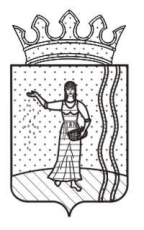                                                                               АДМИНИСТРАЦИЯ  САРСИНСКОГО ГОРОДСКОГО ПОСЕЛЕНИЯ ОКТЯБРЬСКОГО МУНИЦИПАЛЬНОГО РАЙОНА  ПЕРМСКОГО КРАЯПОСТАНОВЛЕНИЕ   28.12.2016                                                                                                                   №  338В соответствии со статьей 179 Бюджетного Кодекса Российской Федерации, Федеральным законом от 06 октября 2003 г. № 131-ФЗ «Об общих принципах организации местного самоуправления Российской Федерации», Порядком разработки, реализации и оценки эффективности муниципальных программ Сарсинского городского поселения Октябрьского муниципального района Пермского края, утвержденным постановлением администрации Сарсинского городского поселения Октябрьского муниципального района Пермского края от 02 декабря 2013 г. № 216,Администрация городского поселения ПОСТАНОВЛЯЕТ:Внести изменения в муниципальную программу «Защита населения и территории от чрезвычайных ситуаций, гражданская оборона и обеспечение пожарной безопасности в Сарсинском городском поселении Октябрьского муниципального района Пермского края», утвержденную постановлением администрации Сарсинского городского поселения Октябрьского муниципального района Пермского края от 15 октября 2014 г. № 180 (в ред. от 21.05.2015 № 119, от 29.06.2015 № 151, от 20.07.2015 № 161, от 31.07.2015 № 184, от 13.08.2015 № 211, от 25.09.2015 № 248, от 12.11.2015 № 312, от 10.12.2015 № 336, от 15.12.2015 № 342), изложив ее в новой редакции (прилагается).Настоящее постановление вступает в силу с 1 января 2017 года и подлежит обнародованию и размещению на официальном сайте Сарсинского городского поселения Октябрьского муниципального района Пермского края.Глава городского поселения –глава администрации Сарсинского городского поселения                                                                                 О.М.КоневУТВЕРЖДЕНА:постановлением администрации Сарсинского городского поселенияОктябрьского муниципальногорайона Пермского краяот 28.12.2016 № 338ПАСПОРТмуниципальной программы «Защита населения и территории от чрезвычайных ситуаций, гражданская оборона и обеспечение пожарной безопасности в Сарсинском городском поселении Октябрьского муниципального района Пермского края»Общая характеристика текущего состояния соответствующей сферы социально-экономического развития, основные показатели и анализ социальных, финансово-экономических и прочих рисков реализации ПрограммыЧрезвычайные ситуации в современной действительности все чаще становятся серьезной угрозой общественной стабильности, наносят непоправимый ущерб здоровью и материальному достатку людей. Первые места среди них занимают пожарная опасность, опасность на водных объектах, угрозы техногенного и природного характера для населения.Суть проблемы заключается в необходимости достижения положительных результатов по снижению количества пожаров, чрезвычайных ситуаций на водных объектах и повышению уровня безопасности населения и защищенности особо важных объектов от угроз природного и техногенного характера, созданию реальных условий для устойчивого развития Сарсинского городского поселения Октябрьского муниципального района Пермского края. II. Основные цели и задачи ПрограммыЦелями настоящей Программы является:- повышение уровня защищенности населения и территории Сарсинского городского поселения Октябрьского муниципального района Пермского края от чрезвычайных ситуаций природного и техногенного характера, обеспечение пожарной безопасности и безопасности людей на водных объектах;- обеспечение пожарной безопасности в Сарсинском городском поселения Октябрьского муниципального района Пермского края.Для достижения целей необходимо реализовать ряд ключевых задач: - обеспечение мероприятий, направленных на предупреждение и ликвидацию чрезвычайных ситуаций природного и техногенного характера, пожаров и происшествий на водных объектах;- совершенствование мероприятий противопожарной пропаганды, предупреждение пожаров;- развитие муниципальной пожарной охраны Сарсинского городского поселения Октябрьского муниципального района Пермского края.III. Прогноз конечных результатов реализации ПрограммыРеализация Программы направлена на достижение следующих результатов:- устройство защитных противопожарных минерализованных полос, сопряженных с лесным массивом в Сарсинском городском поселении Октябрьского муниципального района Пермского края, протяженностью 3,1 км;- снижение количества пожаров в Сарсинском городском поселении Октябрьского муниципального района Пермского края;- уменьшение количества гибели людей и получивших травмы при пожарах в Сарсинском городском поселении Октябрьского муниципального района;- улучшение материально-технического состояния здания, внешнего вида пожарного депо и внутреннего вида помещений;- улучшение условий труда работников Муниципального казенного учреждения «Пожарная охрана Сарсинского городского поселения Октябрьского муниципального района Пермского края»;- улучшение условий для размещения и надлежащего содержания пожарной техники, пожарных машин и пожарно-технического вооружения МКУ «Пожарная охрана Сарсинского городского поселения».IV. Сроки и этапы реализации ПрограммыСроки реализации Программы - 2015-2019 годы.Выделение этапов реализации Программы не предусмотрено.В ходе исполнения Программы будет производиться корректировка параметров и ежегодных планов ее реализации в рамках бюджетного процесса.V. Перечень основных мероприятий ПрограммыМероприятия Программы реализуются в рамках подпрограмм, которые обеспечивают решение задач и достижение цели программы. Перечень мероприятий Программы с указанием сроков их реализации и ожидаемых результатов отражены в приложении 1 к настоящей Программе.VI. Основные меры правового регулирования в соответствующей сфере, направленные на достижение целей и конечных результатов Программы, с обоснованием основных положений и сроков принятия необходимых нормативных правовых актовОсновные меры правового регулирования, направленные на достижение целей и конечных результатов Программы, с обоснованием основных положений и сроков принятия необходимых правовых актов отражены в соответствующих разделах подпрограмм настоящей Программы.VII. Перечень и краткое описание подпрограмм7.1. Подпрограмма 1 «Предупреждение и ликвидация последствий чрезвычайных ситуаций и стихийных бедствий природного и техногенного характера» (приложение 2).Основная цель подпрограммы:- повышение уровня защищенности населения и территории Сарсинского городского поселения Октябрьского муниципального района Пермского края от чрезвычайных ситуаций природного и техногенного характера, обеспечение пожарной безопасности и безопасности людей на водных объектах. Основные задачи: - обеспечение мероприятий, направленных на предупреждение и ликвидацию чрезвычайных ситуаций природного и техногенного характера, пожаров и происшествий на водных объектах.7.2. Подпрограмма 2 «Обеспечение пожарной безопасности в Сарсинском городском поселении Октябрьского муниципального района Пермского края» (приложение 3).Основная цель подпрограммы:- обеспечение пожарной безопасности в Сарсинском городском поселения Октябрьского муниципального района Пермского края.Основные задачи:- совершенствование мероприятий противопожарной пропаганды, предупреждение пожаров;- развитие муниципальной пожарной охраны Сарсинского городского поселения Октябрьского муниципального района Пермского края.7.3. Последовательность решения задач и выполнения мероприятий подпрограмм определяются в соответствии с планом реализации мероприятий программы согласно приложению 7 к Программе.  VIII. Перечень целевых показателей ПрограммыПеречень целевых показателей Программы с расшифровкой плановых значений по годам ее реализации, а также сведения о взаимосвязи мероприятий и результатов их выполнения с конечными целевыми показателями Программы приведены в приложении 4 к настоящей Программе.IX. Информация по ресурсному обеспечению ПрограммыРеализация Программы предполагается за счет средств бюджета Сарсинского городского поселения Октябрьского муниципального района Пермского края.Подробное ресурсное обеспечение реализации приведено в приложениях 5, 6 к настоящей Программе.X.  Риски и меры по управлению рисками с целью минимизации на достижение целей ПрограммыРиски и меры по управлению рисками с целью минимизации на достижение целей Программы, изложены в соответствующих разделах настоящей Программы.XI. Оценка эффективности ПрограммыОценки эффективности программы изложены в соответствующих разделах настоящей Программы.                                                                        Приложение 1к муниципальной программе«Защита населения и территории от чрезвычайных ситуаций, гражданская оборона и обеспечение пожарной безопасности в Сарсинском городском поселении Октябрьского муниципального района Пермского края», утвержденной постановлением администрации Сарсинского городского поселения от 28.12.2016 № 338 Перечень мероприятий муниципальной программы на 2015 годТаблица 1Перечень мероприятий муниципальной программы на 2016-2019 годыТаблица 2                                                                        Приложение 4к муниципальной программе«Защита населения и территории от чрезвычайных ситуаций, гражданская оборона и обеспечение пожарной безопасности в Сарсинском городском поселении Октябрьского муниципального района Пермского края», утвержденной постановлением администрации Сарсинского городского поселения от 28.12.2016 № 338 Перечень целевых показателей муниципальной программы                                                                        Приложение 5к муниципальной программе«Защита населения и территории от чрезвычайных ситуаций, гражданская оборона и обеспечение пожарной безопасности в Сарсинском городском поселении Октябрьского муниципального района Пермского края», утвержденной постановлением администрации Сарсинского городского поселения от 28.12.2016 № 338 Финансовое обеспечение реализации муниципальной программыза счет средств бюджета Сарсинского городского поселения Октябрьского муниципального района Пермского края на 2015 годТаблица 1Финансовое обеспечение реализации муниципальной программыза счет средств бюджета Сарсинского городского поселения Октябрьского муниципального района Пермского края на 2016-2019 годыТаблица 2                                                                                Приложение 6к муниципальной программе«Защита населения и территории от чрезвычайных ситуаций, гражданская оборона и обеспечение пожарной безопасности в Сарсинском городском поселении Октябрьского муниципального района Пермского края», утвержденной постановлением администрации Сарсинского городского поселения от 28.12.2016 № 338 Финансовое обеспечение реализации муниципальной программыза счет всех источников финансирования на 2015 годТаблица 1Финансовое обеспечение реализации муниципальной программыза счет всех источников финансирования на 2016-2019 годыТаблица 2                                                                        Приложение 7к муниципальной программе«Защита населения и территории от чрезвычайных ситуаций, гражданская оборона и обеспечение пожарной безопасности в Сарсинском городском поселении Октябрьского муниципального района Пермского края», утвержденной постановлением администрации Сарсинского городского поселения от 28.12.2016 № 338 План мероприятий по реализации муниципальной программы на 2015-2019 годы Приложение 2к муниципальной программе«Защита населения и территории от чрезвычайных ситуаций, гражданская оборона и обеспечение пожарной безопасности в Сарсинском городском поселении Октябрьского муниципального района Пермского края», утвержденной постановлением администрации Сарсинского городского поселения от 28.12.2016 № 338 ПАСПОРТподпрограммы 1 «Предупреждение и ликвидация последствий чрезвычайных ситуаций и стихийных бедствий природного и техногенного характера»I. Общая характеристика текущего состояния соответствующей сферы социально-экономического развития, основные показатели и анализ социальных, финансово-экономических и прочих рисков реализации подпрограммыВажнейшей составляющей национальной безопасности в мирное и военное время является защита личности, общества и государства от опасностей, возникающих в результате чрезвычайных ситуаций природного и техногенного характера, обеспечение пожарной безопасности и безопасности людей на водных объектах.Практика и мировой опыт свидетельствуют о том, что заблаговременное выполнение организационных, нормативно-технических и других требований позволяют значительно снизить людские и материальные потери не только в условиях боевых действий, но и при авариях, катастрофах, стихийных бедствиях.На территории Сарсинского городского поселения Октябрьского муниципального района Пермского края расположено 3 гидротехнических сооружения (плотины), а также 1 газовая котельная. К возникновению масштабных чрезвычайных ситуаций на территории поселения могут привести также аварии (технические инциденты) на линиях электро-, газоснабжения, тепловых и водопроводных сетях и взрывы на взрывопожароопасных объектах.На территории Сарсинского городского поселения Октябрьского муниципального района Пермского края разработан нормативный правовой комплекс мероприятий направленный на организацию и осуществление мероприятий по территориальной обороне и гражданской обороне, защите населения и территории поселения от чрезвычайных ситуаций природного и техногенного характера, обеспечение пожарной безопасности, обеспечение безопасности людей на водных объектах, охране их жизни и здоровья.. В настоящее время в Сарсинском городском поселении Октябрьского муниципального района Пермского края сложилась ситуация, которая обусловлена комплексом проблем, связанных с недостаточным финансированием вышеперечисленных.Остро стоит вопрос обучения населения в области гражданской обороны и защиты от чрезвычайных ситуаций природного и техногенного характера. Подавляющая часть неработающего населения не имеет четкого представления о действиях в условиях военного времени.В 2015 году на территории Сарсинского городского поселения Октябрьского муниципального района Пермского края количество происшедших пожаров и возгораний составило 37 случаев (в том числе пожаров – 12, возгораний – 25), также в 2016 году – 49 случаев (в том числе пожаров – 21, возгораний – 28).Анализ причин, от которых возникают пожары и гибнут люди, убедительно показывает, что предупредить их возможно, опираясь на средства противопожарной пропаганды, одним из видов которой является обучение (инструктаж) населения, включая обучение элементарным навыкам поведения в экстремальных ситуациях, умению быстро производить эвакуацию, воспрепятствовать распространению огня.В то же время на период действия особого противопожарного режима в Сарсинском городском поселении Октябрьского муниципального района Пермского края ежегодно предусматривается принятие дополнительных мер, путем создания противопожарных минерализованных полос. Устройство защитных противопожарных минерализованных полос необходимо в целях предотвращения угрозы переброса огня при лесных пожарах на здания и сооружения в населенных пунктах Сарсинского городского поселения Октябрьского муниципального района Пермского края.Актуальным для Сарсинского городского поселения Октябрьского муниципального района Пермского края остаётся вопрос обеспечения безопасности людей на водных объектах. Беспрепятственность и доступность для стихийного и бесконтрольного купания населения создаёт предпосылки для несчастных случаев на воде. II. Цели и задачи подпрограммы,планируемые показатели по итогам реализации подпрограммы    Цель подпрограммы: повышение уровня защищенности населения и территории Сарсинского городского поселения Октябрьского муниципального района Пермского края от чрезвычайных ситуаций природного и техногенного характера, обеспечение пожарной безопасности и безопасности людей на водных объектах.Задача подпрограммы: обеспечение мероприятий, направленных на предупреждение и ликвидацию чрезвычайных ситуаций природного и техногенного характера, пожаров и происшествий на водных объектах.III. Прогноз конечных результатов реализации подпрограммыПо результатам реализации подпрограммы ожидается достижение следующих результатов:- устройство защитных противопожарных минерализованных полос, сопряженных с лесным массивом в Сарсинском городском поселении Октябрьского муниципального района Пермского края, протяженностью 3,1 км.		IV. Сроки и этапы реализации подпрограммыСроки реализации подпрограммы - 2015-2019 годы.Выделение этапов реализации подпрограммы не предусмотрено.В ходе исполнения подпрограммы будет производиться корректировка параметров и ежегодных планов ее реализации в рамках бюджетного процесса.V. Перечень основных мероприятий подпрограммыПеречень основных мероприятий подпрограммы с указанием сроков их реализации, ожидаемых результатов и связи с показателями подпрограммы представлен в приложении 1 к Программе.VI. Основные меры правового регулированияДля реализации подпрограммы нормативно-правовое регулирование на местном уровне не потребуется.VII. Перечень целевых показателей подпрограммыПеречень целевых показателей подпрограммы с расшифровкой плановых значений по годам ее реализации, а также сведения о взаимосвязи мероприятий и результатов их выполнения с конечными целевыми показателями подпрограммы приведены в Приложении 4 к настоящей Программе.VIII. Информация по ресурсному обеспечению подпрограммыФинансирование подпрограммы осуществляется за счет бюджета Сарсинского городского поселения Октябрьского муниципального района Пермского края.Объем финансирования реализации подпрограммы определяется ежегодно при формировании бюджета Сарсинского городского поселения Октябрьского муниципального района Пермского края и утверждается решением Думы Сарсинского городского поселения Октябрьского муниципального района Пермского края на очередной финансовый год и плановый период.Финансовые затраты на реализацию мероприятий отражены в приложениях 5, 6 к Программе.IX. Риски и меры по управлению рисками с целью минимизации на достижение целей подпрограммыРеализация мероприятий подпрограммы в полной мере возможна при условии ее финансирования в рамках запланированных объемов.Основным риском, который может осложнить решение обозначенных проблем является: недостаточное ресурсное обеспечение запланированных мероприятий.X. Оценка эффективности подпрограммыЭффективность реализации подпрограммы оценивается исходя из достижения запланированных результатов по каждому из целевых показателей сопоставлением плановых и фактических значений показателей подпрограммы как по годам по отношению к предыдущему году, так и нарастающим итогом к базовому году.Оценка эффективности выполнения подпрограммы проводится для обеспечения ответственного исполнителя оперативной информацией о ходе и промежуточных результатах выполнения мероприятий и решения задач подпрограммы. Приложение 3к муниципальной программе«Защита населения и территории от чрезвычайных ситуаций, гражданская оборона и обеспечение пожарной безопасности в Сарсинском городском поселении Октябрьского муниципального района Пермского края», утвержденной постановлением администрации Сарсинского городского поселения от 28.12.2016 № 338 ПАСПОРТподпрограммы 2 «Обеспечение пожарной безопасности в Сарсинском городском поселении Октябрьского муниципального района Пермского края»Общая характеристика текущего состояния соответствующей сферы социально-экономического развития, основные показатели и анализ социальных, финансово-экономических и прочих рисков реализации подпрограммыВ состав Сарсинского городского поселения Октябрьского муниципального района Пермского края входят территории следующих населенных пунктов: поселок Сарс, хутор Покрово-Смирновский, деревня Верх-Шуртан.В Сарсинском городском поселении функционирует Муниципальное казенное учреждение «Пожарная охрана Сарсинского городского поселения Октябрьского муниципального района Пермского края» (далее – Учреждение). Для реализации возложенных на Учреждение функций в его оперативном управлении находится 2 здания пожарных депо, в том числе в п. Сарс – 1, д. Верх-Шуртан -1. Учреждение осуществляет свою деятельность в целях реализации пожарной безопасности, обеспечения предупреждения и локализации пожаров на территории Сарсинского городского поселения Октябрьского муниципального района Пермского края.Для достижения целей Учреждение осуществляет основные виды деятельности:- осуществление мероприятий по обеспечению первичных мер пожарной безопасности;- организация и осуществление профилактики пожаров;- информирование населения в области обеспечения пожарной безопасности;- пропаганда противопожарной безопасности, доведение до населения пожарно-технических знаний общего характера и обучение населения мерам пожарной безопасности;- осуществление превентивных мер, направленных на исключение возможности возникновения пожаров и ограничение их последствий;- организация и осуществление мер по локализации пожаров и проведения аварийно-спасательных работ, спасение людей и имущества при пожарах, оказание первой помощи, несение круглосуточного дежурства и поддержание постоянной готовности;- взаимодействие с другими видами пожарной охраны;- обеспечение профессиональной деятельности и иных видов подготовки личного состава Учреждения.Анализ выездов пожарных автомобилей МКУ «Пожарная охрана Сарсинского городского поселения» на территории Октябрьского муниципального района за период 2014-2016гг.В 2015 году на территории Сарсинского городского поселения Октябрьского муниципального района Пермского края количество происшедших пожаров и возгораний составило 37 случаев (в том числе пожаров – 12, возгораний – 25), также в 2016 году – 49 случаев (в том числе пожаров – 21, возгораний – 28).Анализ причин, от которых возникают пожары и гибнут люди, убедительно показывает, что предупредить их возможно, опираясь на средства противопожарной пропаганды, одним из видов которой является обучение (инструктаж) населения, включая обучение элементарным навыкам поведения в экстремальных ситуациях, умению быстро производить эвакуацию, воспрепятствовать распространению огня.Важным направлением обеспечения комплексной безопасности жизни и здоровья граждан остается приведение в нормативное состояние пожарных депо, которое предполагает выполнение требований в области пожарной безопасности.II. Цели и задачи подпрограммы,планируемые показатели по итогам реализации подпрограммыЦель подпрограммы: обеспечение пожарной безопасности в Сарсинском городском поселения Октябрьского муниципального района Пермского края.Задачи подпрограммы: - совершенствование мероприятий противопожарной пропаганды, предупреждение пожаров;- развитие муниципальной пожарной охраны Сарсинского городского поселения октябрьского муниципального района Пермского края.III. Прогноз конечных результатов реализации подпрограммыРеализация планируемых мероприятий в рамках подпрограммы на территории Сарсинского городского поселения Октябрьского муниципального района Пермского края к концу 2019 года позволит:- снизить количество пожаров в Сарсинском городском поселении Октябрьского муниципального района Пермского края;- уменьшить количество гибели людей и получивших травмы при пожарах в Сарсинском городском поселении Октябрьского муниципального района Пермского края;- улучшить материально-техническое состояние здания, внешнего вида пожарного депо и внутреннего вида помещений;- улучшить условия труда работников Муниципального казенного учреждения «Пожарная охрана Сарсинского городского поселения Октябрьского муниципального района Пермского края»;- улучшить условия для размещения и надлежащего содержания пожарной техники, пожарных машин и пожарно-технического вооружения МКУ «Пожарная охрана Сарсинского городского поселения».  IV. Сроки и этапы реализации подпрограммыСроки реализации подпрограммы - 2015-2019 годы.Выделение этапов реализации подпрограммы не предусмотрено.В ходе исполнения подпрограммы будет производиться корректировка параметров и ежегодных планов ее реализации в рамках бюджетного процесса.V. Перечень основных мероприятий подпрограммыОсновные мероприятия подпрограммы будут способствовать обеспечению пожарной безопасности в Сарсинском городском поселения Октябрьского муниципального района Пермского края.Перечень основных мероприятий подпрограммы с указанием сроков их реализации, ожидаемых результатов и связи с показателями подпрограммы представлен в приложении 1 к Программе.VI. Основные меры правового регулированияДля реализации подпрограммы на данном этапе не требуется принятие нормативных правовых актов.По мере выявления необходимости будет разработан нормативный правовой акт, направленный на достижение целей и конечных результатов подпрограммы.VII. Перечень целевых показателей подпрограммыПеречень целевых показателей подпрограммы с расшифровкой плановых значений по годам ее реализации, а также сведения о взаимосвязи мероприятий и результатов их выполнения с конечными целевыми показателями подпрограммы приведены в Приложении 4 к настоящей Программе.VIII. Информация по ресурсному обеспечению подпрограммыФинансирование подпрограммы осуществляется за счет средств бюджета Сарсинского городского поселения Октябрьского муниципального района Пермского края.Финансовые затраты на реализацию мероприятий отражены в приложениях 5, 6 к Программе.IX.  Риски и меры по управлению рисками с целью минимизации на достижение целей подпрограммыРеализация мероприятий подпрограммы в полной мере возможна при условии ее финансирования в рамках запланированных объемов.Основным риском, который может осложнить решение обозначенных проблем программно-целевым методом, является:- недостаточное ресурсное обеспечение запланированных мероприятий.IX. Оценка эффективности подпрограммыОценка эффективности подпрограммы будет производиться на основании ежеквартальных и ежегодных статистических данных.О внесении изменений в муниципальную программу «Защита населения и территории от чрезвычайных ситуаций, гражданская оборона и обеспечение пожарной безопасности в Сарсинском городском поселении Октябрьского муниципального района Пермского края», утвержденную постановлением администрации Сарсинского городского поселения Октябрьского муниципального района Пермского края от 15.10.2014 № 180Ответственный исполнитель ПрограммыОтветственный исполнитель Программы    Администрация Сарсинского городского поселения Октябрьского муниципального района Пермского края    Администрация Сарсинского городского поселения Октябрьского муниципального района Пермского края    Администрация Сарсинского городского поселения Октябрьского муниципального района Пермского края    Администрация Сарсинского городского поселения Октябрьского муниципального района Пермского края    Администрация Сарсинского городского поселения Октябрьского муниципального района Пермского края    Администрация Сарсинского городского поселения Октябрьского муниципального района Пермского края    Администрация Сарсинского городского поселения Октябрьского муниципального района Пермского краяУчастники ПрограммыУчастники Программы    Администрация Сарсинского городского поселения Октябрьского муниципального района Пермского края    Администрация Сарсинского городского поселения Октябрьского муниципального района Пермского края    Администрация Сарсинского городского поселения Октябрьского муниципального района Пермского края    Администрация Сарсинского городского поселения Октябрьского муниципального района Пермского края    Администрация Сарсинского городского поселения Октябрьского муниципального района Пермского края    Администрация Сарсинского городского поселения Октябрьского муниципального района Пермского края    Администрация Сарсинского городского поселения Октябрьского муниципального района Пермского краяПодпрограммы программыПодпрограммы программы    1. «Предупреждение и ликвидация последствий чрезвычайных ситуаций и стихийных бедствий природного и техногенного характера».2. «Обеспечение пожарной безопасности в Сарсинском городском поселении Октябрьского муниципального района Пермского края»    1. «Предупреждение и ликвидация последствий чрезвычайных ситуаций и стихийных бедствий природного и техногенного характера».2. «Обеспечение пожарной безопасности в Сарсинском городском поселении Октябрьского муниципального района Пермского края»    1. «Предупреждение и ликвидация последствий чрезвычайных ситуаций и стихийных бедствий природного и техногенного характера».2. «Обеспечение пожарной безопасности в Сарсинском городском поселении Октябрьского муниципального района Пермского края»    1. «Предупреждение и ликвидация последствий чрезвычайных ситуаций и стихийных бедствий природного и техногенного характера».2. «Обеспечение пожарной безопасности в Сарсинском городском поселении Октябрьского муниципального района Пермского края»    1. «Предупреждение и ликвидация последствий чрезвычайных ситуаций и стихийных бедствий природного и техногенного характера».2. «Обеспечение пожарной безопасности в Сарсинском городском поселении Октябрьского муниципального района Пермского края»    1. «Предупреждение и ликвидация последствий чрезвычайных ситуаций и стихийных бедствий природного и техногенного характера».2. «Обеспечение пожарной безопасности в Сарсинском городском поселении Октябрьского муниципального района Пермского края»    1. «Предупреждение и ликвидация последствий чрезвычайных ситуаций и стихийных бедствий природного и техногенного характера».2. «Обеспечение пожарной безопасности в Сарсинском городском поселении Октябрьского муниципального района Пермского края»Программно-целевые инструменты программыПрограммно-целевые инструменты программыНе предусмотреныНе предусмотреныНе предусмотреныНе предусмотреныНе предусмотреныНе предусмотреныНе предусмотреныЦели ПрограммыЦели Программы1.	 Повышение уровня защищенности населения и территории Сарсинского городского поселения Октябрьского муниципального района Пермского края от чрезвычайных ситуаций природного и техногенного характера, обеспечение пожарной безопасности и безопасности людей на водных объектах.2.	Обеспечение пожарной безопасности в Сарсинском городском поселения Октябрьского муниципального района Пермского края.1.	 Повышение уровня защищенности населения и территории Сарсинского городского поселения Октябрьского муниципального района Пермского края от чрезвычайных ситуаций природного и техногенного характера, обеспечение пожарной безопасности и безопасности людей на водных объектах.2.	Обеспечение пожарной безопасности в Сарсинском городском поселения Октябрьского муниципального района Пермского края.1.	 Повышение уровня защищенности населения и территории Сарсинского городского поселения Октябрьского муниципального района Пермского края от чрезвычайных ситуаций природного и техногенного характера, обеспечение пожарной безопасности и безопасности людей на водных объектах.2.	Обеспечение пожарной безопасности в Сарсинском городском поселения Октябрьского муниципального района Пермского края.1.	 Повышение уровня защищенности населения и территории Сарсинского городского поселения Октябрьского муниципального района Пермского края от чрезвычайных ситуаций природного и техногенного характера, обеспечение пожарной безопасности и безопасности людей на водных объектах.2.	Обеспечение пожарной безопасности в Сарсинском городском поселения Октябрьского муниципального района Пермского края.1.	 Повышение уровня защищенности населения и территории Сарсинского городского поселения Октябрьского муниципального района Пермского края от чрезвычайных ситуаций природного и техногенного характера, обеспечение пожарной безопасности и безопасности людей на водных объектах.2.	Обеспечение пожарной безопасности в Сарсинском городском поселения Октябрьского муниципального района Пермского края.1.	 Повышение уровня защищенности населения и территории Сарсинского городского поселения Октябрьского муниципального района Пермского края от чрезвычайных ситуаций природного и техногенного характера, обеспечение пожарной безопасности и безопасности людей на водных объектах.2.	Обеспечение пожарной безопасности в Сарсинском городском поселения Октябрьского муниципального района Пермского края.1.	 Повышение уровня защищенности населения и территории Сарсинского городского поселения Октябрьского муниципального района Пермского края от чрезвычайных ситуаций природного и техногенного характера, обеспечение пожарной безопасности и безопасности людей на водных объектах.2.	Обеспечение пожарной безопасности в Сарсинском городском поселения Октябрьского муниципального района Пермского края.Задачи ПрограммыЗадачи Программы1. Обеспечение мероприятий, направленных на предупреждение и ликвидацию чрезвычайных ситуаций природного и техногенного характера, пожаров и происшествий на водных объектах.2. Совершенствование мероприятий противопожарной пропаганды, предупреждение пожаров.3. Развитие муниципальной пожарной охраны Сарсинского городского поселения Октябрьского муниципального района Пермского края.1. Обеспечение мероприятий, направленных на предупреждение и ликвидацию чрезвычайных ситуаций природного и техногенного характера, пожаров и происшествий на водных объектах.2. Совершенствование мероприятий противопожарной пропаганды, предупреждение пожаров.3. Развитие муниципальной пожарной охраны Сарсинского городского поселения Октябрьского муниципального района Пермского края.1. Обеспечение мероприятий, направленных на предупреждение и ликвидацию чрезвычайных ситуаций природного и техногенного характера, пожаров и происшествий на водных объектах.2. Совершенствование мероприятий противопожарной пропаганды, предупреждение пожаров.3. Развитие муниципальной пожарной охраны Сарсинского городского поселения Октябрьского муниципального района Пермского края.1. Обеспечение мероприятий, направленных на предупреждение и ликвидацию чрезвычайных ситуаций природного и техногенного характера, пожаров и происшествий на водных объектах.2. Совершенствование мероприятий противопожарной пропаганды, предупреждение пожаров.3. Развитие муниципальной пожарной охраны Сарсинского городского поселения Октябрьского муниципального района Пермского края.1. Обеспечение мероприятий, направленных на предупреждение и ликвидацию чрезвычайных ситуаций природного и техногенного характера, пожаров и происшествий на водных объектах.2. Совершенствование мероприятий противопожарной пропаганды, предупреждение пожаров.3. Развитие муниципальной пожарной охраны Сарсинского городского поселения Октябрьского муниципального района Пермского края.1. Обеспечение мероприятий, направленных на предупреждение и ликвидацию чрезвычайных ситуаций природного и техногенного характера, пожаров и происшествий на водных объектах.2. Совершенствование мероприятий противопожарной пропаганды, предупреждение пожаров.3. Развитие муниципальной пожарной охраны Сарсинского городского поселения Октябрьского муниципального района Пермского края.1. Обеспечение мероприятий, направленных на предупреждение и ликвидацию чрезвычайных ситуаций природного и техногенного характера, пожаров и происшествий на водных объектах.2. Совершенствование мероприятий противопожарной пропаганды, предупреждение пожаров.3. Развитие муниципальной пожарной охраны Сарсинского городского поселения Октябрьского муниципального района Пермского края.Ожидаемые результаты реализации ПрограммыОжидаемые результаты реализации Программы1. Устройство защитных противопожарных минерализованных полос, сопряженных с лесным массивом в Сарсинском городском поселении Октябрьского муниципального района Пермского края, протяженностью 3,1 км.2. Снижение количества пожаров в Сарсинском городском поселении Октябрьского муниципального района Пермского края.3. Уменьшение количества гибели людей и получивших травмы при пожарах в Сарсинском городском поселении Октябрьского муниципального района Пермского края.4. Улучшение материально-технического состояния здания, внешнего вида пожарного депо и внутреннего вида помещений.5. Улучшение условий труда работников Муниципального казенного учреждения «Пожарная охрана Сарсинского городского поселения Октябрьского муниципального района Пермского края».6. Улучшение условий для размещения и надлежащего содержания пожарной техники, пожарных машин и пожарно-технического вооружения МКУ «Пожарная охрана Сарсинского городского поселения».1. Устройство защитных противопожарных минерализованных полос, сопряженных с лесным массивом в Сарсинском городском поселении Октябрьского муниципального района Пермского края, протяженностью 3,1 км.2. Снижение количества пожаров в Сарсинском городском поселении Октябрьского муниципального района Пермского края.3. Уменьшение количества гибели людей и получивших травмы при пожарах в Сарсинском городском поселении Октябрьского муниципального района Пермского края.4. Улучшение материально-технического состояния здания, внешнего вида пожарного депо и внутреннего вида помещений.5. Улучшение условий труда работников Муниципального казенного учреждения «Пожарная охрана Сарсинского городского поселения Октябрьского муниципального района Пермского края».6. Улучшение условий для размещения и надлежащего содержания пожарной техники, пожарных машин и пожарно-технического вооружения МКУ «Пожарная охрана Сарсинского городского поселения».1. Устройство защитных противопожарных минерализованных полос, сопряженных с лесным массивом в Сарсинском городском поселении Октябрьского муниципального района Пермского края, протяженностью 3,1 км.2. Снижение количества пожаров в Сарсинском городском поселении Октябрьского муниципального района Пермского края.3. Уменьшение количества гибели людей и получивших травмы при пожарах в Сарсинском городском поселении Октябрьского муниципального района Пермского края.4. Улучшение материально-технического состояния здания, внешнего вида пожарного депо и внутреннего вида помещений.5. Улучшение условий труда работников Муниципального казенного учреждения «Пожарная охрана Сарсинского городского поселения Октябрьского муниципального района Пермского края».6. Улучшение условий для размещения и надлежащего содержания пожарной техники, пожарных машин и пожарно-технического вооружения МКУ «Пожарная охрана Сарсинского городского поселения».1. Устройство защитных противопожарных минерализованных полос, сопряженных с лесным массивом в Сарсинском городском поселении Октябрьского муниципального района Пермского края, протяженностью 3,1 км.2. Снижение количества пожаров в Сарсинском городском поселении Октябрьского муниципального района Пермского края.3. Уменьшение количества гибели людей и получивших травмы при пожарах в Сарсинском городском поселении Октябрьского муниципального района Пермского края.4. Улучшение материально-технического состояния здания, внешнего вида пожарного депо и внутреннего вида помещений.5. Улучшение условий труда работников Муниципального казенного учреждения «Пожарная охрана Сарсинского городского поселения Октябрьского муниципального района Пермского края».6. Улучшение условий для размещения и надлежащего содержания пожарной техники, пожарных машин и пожарно-технического вооружения МКУ «Пожарная охрана Сарсинского городского поселения».1. Устройство защитных противопожарных минерализованных полос, сопряженных с лесным массивом в Сарсинском городском поселении Октябрьского муниципального района Пермского края, протяженностью 3,1 км.2. Снижение количества пожаров в Сарсинском городском поселении Октябрьского муниципального района Пермского края.3. Уменьшение количества гибели людей и получивших травмы при пожарах в Сарсинском городском поселении Октябрьского муниципального района Пермского края.4. Улучшение материально-технического состояния здания, внешнего вида пожарного депо и внутреннего вида помещений.5. Улучшение условий труда работников Муниципального казенного учреждения «Пожарная охрана Сарсинского городского поселения Октябрьского муниципального района Пермского края».6. Улучшение условий для размещения и надлежащего содержания пожарной техники, пожарных машин и пожарно-технического вооружения МКУ «Пожарная охрана Сарсинского городского поселения».1. Устройство защитных противопожарных минерализованных полос, сопряженных с лесным массивом в Сарсинском городском поселении Октябрьского муниципального района Пермского края, протяженностью 3,1 км.2. Снижение количества пожаров в Сарсинском городском поселении Октябрьского муниципального района Пермского края.3. Уменьшение количества гибели людей и получивших травмы при пожарах в Сарсинском городском поселении Октябрьского муниципального района Пермского края.4. Улучшение материально-технического состояния здания, внешнего вида пожарного депо и внутреннего вида помещений.5. Улучшение условий труда работников Муниципального казенного учреждения «Пожарная охрана Сарсинского городского поселения Октябрьского муниципального района Пермского края».6. Улучшение условий для размещения и надлежащего содержания пожарной техники, пожарных машин и пожарно-технического вооружения МКУ «Пожарная охрана Сарсинского городского поселения».1. Устройство защитных противопожарных минерализованных полос, сопряженных с лесным массивом в Сарсинском городском поселении Октябрьского муниципального района Пермского края, протяженностью 3,1 км.2. Снижение количества пожаров в Сарсинском городском поселении Октябрьского муниципального района Пермского края.3. Уменьшение количества гибели людей и получивших травмы при пожарах в Сарсинском городском поселении Октябрьского муниципального района Пермского края.4. Улучшение материально-технического состояния здания, внешнего вида пожарного депо и внутреннего вида помещений.5. Улучшение условий труда работников Муниципального казенного учреждения «Пожарная охрана Сарсинского городского поселения Октябрьского муниципального района Пермского края».6. Улучшение условий для размещения и надлежащего содержания пожарной техники, пожарных машин и пожарно-технического вооружения МКУ «Пожарная охрана Сарсинского городского поселения».Этапы и сроки реализации ПрограммыЭтапы и сроки реализации Программы    2015-2019 годы    2015-2019 годы    2015-2019 годы    2015-2019 годы    2015-2019 годы    2015-2019 годы    2015-2019 годыЦелевые показатели Программы№ п/пНаименование показателяЕд. изм.Плановое значение целевого показателяПлановое значение целевого показателяПлановое значение целевого показателяПлановое значение целевого показателяПлановое значение целевого показателяЦелевые показатели Программы№ п/пНаименование показателяЕд. изм.2015г.2016г.2017г.2018г.2019г.Целевые показатели Программы1.Протяженность  минерализованной полосы, сопряженной с лесным массивом в населенных пунктах Сарсинского городского поселения Октябрьского муниципального района Пермского краякм3,13,13,13,13,12.Организация и осуществление профилактики пожаровшт.40004000400040004000Объемы и источники финансирования программыИсточники финансированияРасходы (тыс. руб.)Расходы (тыс. руб.)Расходы (тыс. руб.)Расходы (тыс. руб.)Расходы (тыс. руб.)Расходы (тыс. руб.)Объемы и источники финансирования программыИсточники финансирования2015г.2016г.2017г.2018г.2019г.ИтогоОбъемы и источники финансирования программыВсего, в том числе:4061,53 898,33559,13560,03560,818639,7Объемы и источники финансирования программыБюджет Сарсинского городского поселения4061,53 898,33559,13560,03560,818639,7№ п/пНаименование подпрограммы, основного мероприятия, мероприятияОтветственный исполнитель, соисполнители, участникиСрокСрокОжидаемый непосредственный результат (краткое описание)№ п/пНаименование подпрограммы, основного мероприятия, мероприятияОтветственный исполнитель, соисполнители, участникиначала реализацииокончания реализацииОжидаемый непосредственный результат (краткое описание)1234561Подпрограмма 1 «Предупреждение и ликвидация последствий чрезвычайных ситуаций и стихийных бедствий природного и техногенного характера»Подпрограмма 1 «Предупреждение и ликвидация последствий чрезвычайных ситуаций и стихийных бедствий природного и техногенного характера»Подпрограмма 1 «Предупреждение и ликвидация последствий чрезвычайных ситуаций и стихийных бедствий природного и техногенного характера»Подпрограмма 1 «Предупреждение и ликвидация последствий чрезвычайных ситуаций и стихийных бедствий природного и техногенного характера»Подпрограмма 1 «Предупреждение и ликвидация последствий чрезвычайных ситуаций и стихийных бедствий природного и техногенного характера»1.1Основное мероприятие 1.1. Предупреждение и ликвидация последствий чрезвычайных ситуаций и стихийных бедствий природного и техногенного характераАдминистрация Сарсинского городского поселения Октябрьского муниципального района Пермского края2015г.2015г.1.Устройство защитных противопожарных минерализованных полос, сопряженных с лесным массивом в Сарсинском городском поселении Октябрьского муниципального района Пермского края, протяженностью 3,1 км.2Подпрограмма 2 «Обеспечение пожарной безопасности в Сарсинском городском поселении Октябрьского муниципального района Пермского края»Подпрограмма 2 «Обеспечение пожарной безопасности в Сарсинском городском поселении Октябрьского муниципального района Пермского края»Подпрограмма 2 «Обеспечение пожарной безопасности в Сарсинском городском поселении Октябрьского муниципального района Пермского края»Подпрограмма 2 «Обеспечение пожарной безопасности в Сарсинском городском поселении Октябрьского муниципального района Пермского края»Подпрограмма 2 «Обеспечение пожарной безопасности в Сарсинском городском поселении Октябрьского муниципального района Пермского края»2.1Основное мероприятие 2.1. Обеспечение деятельности казенных учрежденийАдминистрация Сарсинского городского поселения Октябрьского муниципального района Пермского края2015г.2015г.1. Снижение количества пожаров в Сарсинском городском поселении Октябрьского муниципального района Пермского края.2. Уменьшение количества гибели людей и получивших травмы при пожарах в Сарсинском городском поселении Октябрьского муниципального района Пермского края.3. Улучшение материально-технического состояния здания, внешнего вида пожарного депо и внутреннего вида помещений.4. Улучшение условий труда работников Муниципального казенного учреждения «Пожарная охрана Сарсинского городского поселения Октябрьского муниципального района Пермского края».5. Улучшение условий для размещения и надлежащего содержания пожарной техники, пожарных машин и пожарно-технического вооружения МКУ «Пожарная охрана Сарсинского городского поселения».№ п/пНаименование подпрограммы, основного мероприятия, направления расходовОтветственный исполнитель, соисполнители, участникиСрокСрокОжидаемый непосредственный результат (краткое описание)№ п/пНаименование подпрограммы, основного мероприятия, направления расходовОтветственный исполнитель, соисполнители, участникиначала реализацииокончания реализацииОжидаемый непосредственный результат (краткое описание)1234561Подпрограмма 1 «Предупреждение и ликвидация последствий чрезвычайных ситуаций и стихийных бедствий природного и техногенного характера»Подпрограмма 1 «Предупреждение и ликвидация последствий чрезвычайных ситуаций и стихийных бедствий природного и техногенного характера»Подпрограмма 1 «Предупреждение и ликвидация последствий чрезвычайных ситуаций и стихийных бедствий природного и техногенного характера»Подпрограмма 1 «Предупреждение и ликвидация последствий чрезвычайных ситуаций и стихийных бедствий природного и техногенного характера»Подпрограмма 1 «Предупреждение и ликвидация последствий чрезвычайных ситуаций и стихийных бедствий природного и техногенного характера»1.1Основное мероприятие 1.1. Обеспечение безопасности в области защиты населения и территорий от чрезвычайных ситуаций природного, техногенного характераОсновное мероприятие 1.1. Обеспечение безопасности в области защиты населения и территорий от чрезвычайных ситуаций природного, техногенного характераОсновное мероприятие 1.1. Обеспечение безопасности в области защиты населения и территорий от чрезвычайных ситуаций природного, техногенного характераОсновное мероприятие 1.1. Обеспечение безопасности в области защиты населения и территорий от чрезвычайных ситуаций природного, техногенного характераОсновное мероприятие 1.1. Обеспечение безопасности в области защиты населения и территорий от чрезвычайных ситуаций природного, техногенного характера1.1.1Направление расходов 1.1.1.Мероприятия по предупреждению и ликвидации последствий чрезвычайных ситуаций и стихийных бедствий природного и техногенного характераАдминистрация Сарсинского городского поселения Октябрьского муниципального района Пермского края2016г.2019г.1.Устройство защитных противопожарных минерализованных полос, сопряженных с лесным массивом в Сарсинском городском поселении Октябрьского муниципального района Пермского края, протяженностью 3,1 км.2Подпрограмма 2 «Обеспечение пожарной безопасности в Сарсинском городском поселении Октябрьского муниципального района Пермского края»Подпрограмма 2 «Обеспечение пожарной безопасности в Сарсинском городском поселении Октябрьского муниципального района Пермского края»Подпрограмма 2 «Обеспечение пожарной безопасности в Сарсинском городском поселении Октябрьского муниципального района Пермского края»Подпрограмма 2 «Обеспечение пожарной безопасности в Сарсинском городском поселении Октябрьского муниципального района Пермского края»Подпрограмма 2 «Обеспечение пожарной безопасности в Сарсинском городском поселении Октябрьского муниципального района Пермского края»2.1Основное мероприятие 2.1. Обеспечение предупреждения и локализации пожаров на территории Сарсинского городского поселенияОсновное мероприятие 2.1. Обеспечение предупреждения и локализации пожаров на территории Сарсинского городского поселенияОсновное мероприятие 2.1. Обеспечение предупреждения и локализации пожаров на территории Сарсинского городского поселенияОсновное мероприятие 2.1. Обеспечение предупреждения и локализации пожаров на территории Сарсинского городского поселенияОсновное мероприятие 2.1. Обеспечение предупреждения и локализации пожаров на территории Сарсинского городского поселения2.1.1Направление расходов 2.1.1.Обеспечение деятельности казенных учрежденийАдминистрация Сарсинского городского поселения Октябрьского муниципального района Пермского края2016г.2019г.1. Снижение количества пожаров в Сарсинском городском поселении Октябрьского муниципального района Пермского края.2. Уменьшение количества гибели людей и получивших травмы при пожарах в Сарсинском городском поселении Октябрьского муниципального района Пермского края.3. Улучшение материально-технического состояния здания, внешнего вида пожарного депо и внутреннего вида помещений.4. Улучшение условий труда работников Муниципального казенного учреждения «Пожарная охрана Сарсинского городского поселения Октябрьского муниципального района Пермского края».5. Улучшение условий для размещения и надлежащего содержания пожарной техники, пожарных машин и пожарно-технического вооружения МКУ «Пожарная охрана Сарсинского городского поселения».№ п/пНаименование показателяЕд. изм.ГРБСЗначения показателейЗначения показателейЗначения показателейЗначения показателейЗначения показателейНаименование программных мероприятий№ п/пНаименование показателяЕд. изм.ГРБС2015г.2016г.2017г.2018г.2019г.Наименование программных мероприятий123467891011Подпрограмма 1 «Предупреждение и ликвидация последствий чрезвычайных ситуаций и стихийных бедствий природного и техногенного характера»Подпрограмма 1 «Предупреждение и ликвидация последствий чрезвычайных ситуаций и стихийных бедствий природного и техногенного характера»Подпрограмма 1 «Предупреждение и ликвидация последствий чрезвычайных ситуаций и стихийных бедствий природного и техногенного характера»Подпрограмма 1 «Предупреждение и ликвидация последствий чрезвычайных ситуаций и стихийных бедствий природного и техногенного характера»Подпрограмма 1 «Предупреждение и ликвидация последствий чрезвычайных ситуаций и стихийных бедствий природного и техногенного характера»Подпрограмма 1 «Предупреждение и ликвидация последствий чрезвычайных ситуаций и стихийных бедствий природного и техногенного характера»Подпрограмма 1 «Предупреждение и ликвидация последствий чрезвычайных ситуаций и стихийных бедствий природного и техногенного характера»Подпрограмма 1 «Предупреждение и ликвидация последствий чрезвычайных ситуаций и стихийных бедствий природного и техногенного характера»Подпрограмма 1 «Предупреждение и ликвидация последствий чрезвычайных ситуаций и стихийных бедствий природного и техногенного характера»Подпрограмма 1 «Предупреждение и ликвидация последствий чрезвычайных ситуаций и стихийных бедствий природного и техногенного характера»1.Показатель:Протяженность  минерализованной полосы, сопряженной с лесным массивом в населенных пунктах Сарсинского городского поселения Октябрьского муниципального района Пермского краякмАдминистрация Сарсинского городского поселения Октябрьского муниципального района Пермского края3,13,13,13,13,1Основное мероприятие 1.1. Обеспечение безопасности в области защиты населения и территорий от чрезвычайных ситуаций природного, техногенного характераПодпрограмма 2 «Обеспечение пожарной безопасности в Сарсинском городском поселении Октябрьского муниципального района Пермского края»Подпрограмма 2 «Обеспечение пожарной безопасности в Сарсинском городском поселении Октябрьского муниципального района Пермского края»Подпрограмма 2 «Обеспечение пожарной безопасности в Сарсинском городском поселении Октябрьского муниципального района Пермского края»Подпрограмма 2 «Обеспечение пожарной безопасности в Сарсинском городском поселении Октябрьского муниципального района Пермского края»Подпрограмма 2 «Обеспечение пожарной безопасности в Сарсинском городском поселении Октябрьского муниципального района Пермского края»Подпрограмма 2 «Обеспечение пожарной безопасности в Сарсинском городском поселении Октябрьского муниципального района Пермского края»Подпрограмма 2 «Обеспечение пожарной безопасности в Сарсинском городском поселении Октябрьского муниципального района Пермского края»Подпрограмма 2 «Обеспечение пожарной безопасности в Сарсинском городском поселении Октябрьского муниципального района Пермского края»Подпрограмма 2 «Обеспечение пожарной безопасности в Сарсинском городском поселении Октябрьского муниципального района Пермского края»Подпрограмма 2 «Обеспечение пожарной безопасности в Сарсинском городском поселении Октябрьского муниципального района Пермского края»1.Показатель:Организация и осуществление профилактики пожаровшт.Администрация Сарсинского городского поселения Октябрьского муниципального района Пермского края40004000400040004000Основное мероприятие 2.1. Обеспечение предупреждения и локализации пожаров на территории Сарсинского городского поселенияНаименование муниципальной программы, подпрограммы, основного мероприятия, мероприятияОтветственный исполнитель, соисполнители, участники (ГРБС)Код бюджетной классификацииКод бюджетной классификацииКод бюджетной классификацииКод бюджетной классификацииРасходы, тыс. руб.Наименование муниципальной программы, подпрограммы, основного мероприятия, мероприятияОтветственный исполнитель, соисполнители, участники (ГРБС)ГРБСРз ПрЦСРКВРРасходы, тыс. руб.1234567Муниципальная программа «Защита населения и территории от чрезвычайных ситуаций, гражданская оборона и обеспечение пожарной безопасности в Сарсинском городском поселении Октябрьского муниципального района Пермского края на 2015-2017 годы»всегохххх4061,5Муниципальная программа «Защита населения и территории от чрезвычайных ситуаций, гражданская оборона и обеспечение пожарной безопасности в Сарсинском городском поселении Октябрьского муниципального района Пермского края на 2015-2017 годы»Администрация Сарсинского городского поселения Октябрьского муниципального района Пермского краяхххх4061,5Подпрограмма 1 «Предупреждение и ликвидация последствий чрезвычайных ситуаций и стихийных бедствий природного и техногенного характера»всегохххх19,4Подпрограмма 1 «Предупреждение и ликвидация последствий чрезвычайных ситуаций и стихийных бедствий природного и техногенного характера»Администрация Сарсинского городского поселения Октябрьского муниципального района Пермского краяхххх19,4Основное мероприятие 1.1. Предупреждение и ликвидация последствий чрезвычайных ситуаций и стихийных бедствий природного и техногенного характераАдминистрация Сарсинского городского поселения Октябрьского муниципального района Пермского края1020309021100124019,4Подпрограмма 2 «Обеспечение пожарной безопасности в Сарсинском городском поселении Октябрьского муниципального района Пермского края»всегохххх4042,1Подпрограмма 2 «Обеспечение пожарной безопасности в Сарсинском городском поселении Октябрьского муниципального района Пермского края»Администрация Сарсинского городского поселения Октябрьского муниципального района Пермского краяхххх4042,1Основное мероприятие 2.1.Обеспечение деятельности казенных учрежденийвсего10203100220006х4042,1Основное мероприятие 2.1.Обеспечение деятельности казенных учрежденийАдминистрация Сарсинского городского поселения Октябрьского муниципального района Пермского края1021021020310031003100220006022000602200061102408503383,0584,974,2Наименование муниципальной программы, подпрограммы, основного мероприятия, направления расходовОтветственный исполнитель, соисполнители, участники (ГРБС)Код бюджетной классификацииКод бюджетной классификацииКод бюджетной классификацииКод бюджетной классификацииРасходы, тыс. руб.Расходы, тыс. руб.Расходы, тыс. руб.Расходы, тыс. руб.Наименование муниципальной программы, подпрограммы, основного мероприятия, направления расходовОтветственный исполнитель, соисполнители, участники (ГРБС)ГРБСРз ПрЦСРКВР 2016г.2017г.2018г.2019г.12345678910Муниципальная программа «Защита населения и территории от чрезвычайных ситуаций, гражданская оборона и обеспечение пожарной безопасности в Сарсинском городском поселении Октябрьского муниципального района Пермского края»всегохххх3898,33559,13560,03560,8Муниципальная программа «Защита населения и территории от чрезвычайных ситуаций, гражданская оборона и обеспечение пожарной безопасности в Сарсинском городском поселении Октябрьского муниципального района Пермского края»Администрация Сарсинского городского поселения Октябрьского муниципального района Пермского краяхххх3898,33559,13560,03560,8Подпрограмма 1 «Предупреждение и ликвидация последствий чрезвычайных ситуаций и стихийных бедствий природного и техногенного характера»всегохххх14,011,112,012,8Подпрограмма 1 «Предупреждение и ликвидация последствий чрезвычайных ситуаций и стихийных бедствий природного и техногенного характера»Администрация Сарсинского городского поселения Октябрьского муниципального района Пермского краяхххх14,011,112,012,8Основное мероприятие 1.1.Обеспечение безопасности в области защиты населения и территорий от чрезвычайных ситуаций природного, техногенного характера Администрация Сарсинского городского поселения Октябрьского муниципального района Пермского краяхххх14,011,112,012,8Направление расходов 1.1.1.Мероприятия по предупреждению и ликвидации последствий чрезвычайных ситуаций и стихийных бедствий природного и техногенного характераАдминистрация Сарсинского городского поселения Октябрьского муниципального района Пермского края1020309021011001024014,011,112,012,8Подпрограмма 2 «Обеспечение пожарной безопасности в Сарсинском городском поселении Октябрьского муниципального района Пермского края»всегохххх3884,33548,03548,03548,0Подпрограмма 2 «Обеспечение пожарной безопасности в Сарсинском городском поселении Октябрьского муниципального района Пермского края»Администрация Сарсинского городского поселения Октябрьского муниципального района Пермского краяхххх3884,33548,03548,03548,0Основное мероприятие 2.1.Обеспечение предупреждения и локализации пожаров на территории Сарсинского городского поселенияАдминистрация Сарсинского городского поселения Октябрьского муниципального района Пермского краяхххх3884,33548,03548,03548,0Направление расходов 2.1.1.Обеспечение деятельности казенных учрежденийвсего10203100220100060х3884,33548,03548,03548,0Направление расходов 2.1.1.Обеспечение деятельности казенных учрежденийАдминистрация Сарсинского городского поселения Октябрьского муниципального района Пермского края1021021020310031003100220100060022010006002201000601102408503293,0506,185,23120,5352,175,43120,5352,175,43120,5352,175,4Наименование муниципальной программы, подпрограммы, основного мероприятия, мероприятияОтветственный исполнитель, соисполнители, участники (ГРБС)Код бюджетной классификацииКод бюджетной классификацииКод бюджетной классификацииКод бюджетной классификацииРасходы, тыс. руб.Наименование муниципальной программы, подпрограммы, основного мероприятия, мероприятияОтветственный исполнитель, соисполнители, участники (ГРБС)ГРБСРз ПрЦСРКВРРасходы, тыс. руб.1234567Муниципальная программа «Защита населения и территории от чрезвычайных ситуаций, гражданская оборона и обеспечение пожарной безопасности в Сарсинском городском поселении Октябрьского муниципального района Пермского края на 2015-2017 годы»всегохххх4061,5Муниципальная программа «Защита населения и территории от чрезвычайных ситуаций, гражданская оборона и обеспечение пожарной безопасности в Сарсинском городском поселении Октябрьского муниципального района Пермского края на 2015-2017 годы»Администрация Сарсинского городского поселения Октябрьского муниципального района Пермского краяхххх4061,5Подпрограмма 1 «Предупреждение и ликвидация последствий чрезвычайных ситуаций и стихийных бедствий природного и техногенного характера»всегохххх19,4Подпрограмма 1 «Предупреждение и ликвидация последствий чрезвычайных ситуаций и стихийных бедствий природного и техногенного характера»Администрация Сарсинского городского поселения Октябрьского муниципального района Пермского краяхххх19,4Основное мероприятие 1.1. Предупреждение и ликвидация последствий чрезвычайных ситуаций и стихийных бедствий природного и техногенного характераАдминистрация Сарсинского городского поселения Октябрьского муниципального района Пермского края1020309021100124019,4Подпрограмма 2 «Обеспечение пожарной безопасности в Сарсинском городском поселении Октябрьского муниципального района Пермского края»всегохххх4042,1Подпрограмма 2 «Обеспечение пожарной безопасности в Сарсинском городском поселении Октябрьского муниципального района Пермского края»Администрация Сарсинского городского поселения Октябрьского муниципального района Пермского краяхххх4042,1Основное мероприятие 2.1.Обеспечение деятельности казенных учрежденийвсего10203100220006х4042,1Основное мероприятие 2.1.Обеспечение деятельности казенных учрежденийАдминистрация Сарсинского городского поселения Октябрьского муниципального района Пермского края1021021020310031003100220006022000602200061102408503383,0584,974,2Наименование муниципальной программы, подпрограммы, основного мероприятия, направления расходовОтветственный исполнитель, соисполнители, участники (ГРБС)Код бюджетной классификацииКод бюджетной классификацииКод бюджетной классификацииКод бюджетной классификацииРасходы, тыс. руб.Расходы, тыс. руб.Расходы, тыс. руб.Расходы, тыс. руб.Наименование муниципальной программы, подпрограммы, основного мероприятия, направления расходовОтветственный исполнитель, соисполнители, участники (ГРБС)ГРБСРз ПрЦСРКВР 2016г.2017г.2018г.2019г.12345678910Муниципальная программа «Защита населения и территории от чрезвычайных ситуаций, гражданская оборона и обеспечение пожарной безопасности в Сарсинском городском поселении Октябрьского муниципального района Пермского края»всегохххх3898,33559,13560,03560,8Муниципальная программа «Защита населения и территории от чрезвычайных ситуаций, гражданская оборона и обеспечение пожарной безопасности в Сарсинском городском поселении Октябрьского муниципального района Пермского края»Администрация Сарсинского городского поселения Октябрьского муниципального района Пермского краяхххх3898,33559,13560,03560,8Подпрограмма 1 «Предупреждение и ликвидация последствий чрезвычайных ситуаций и стихийных бедствий природного и техногенного характера»всегохххх14,011,112,012,8Подпрограмма 1 «Предупреждение и ликвидация последствий чрезвычайных ситуаций и стихийных бедствий природного и техногенного характера»Администрация Сарсинского городского поселения Октябрьского муниципального района Пермского краяхххх14,011,112,012,8Основное мероприятие 1.1.Обеспечение безопасности в области защиты населения и территорий от чрезвычайных ситуаций природного, техногенного характера Администрация Сарсинского городского поселения Октябрьского муниципального района Пермского краяхххх14,011,112,012,8Направление расходов 1.1.1.Мероприятия по предупреждению и ликвидации последствий чрезвычайных ситуаций и стихийных бедствий природного и техногенного характераАдминистрация Сарсинского городского поселения Октябрьского муниципального района Пермского края1020309021011001024014,011,112,012,8Подпрограмма 2 «Обеспечение пожарной безопасности в Сарсинском городском поселении Октябрьского муниципального района Пермского края»всегохххх3884,33548,03548,03548,0Подпрограмма 2 «Обеспечение пожарной безопасности в Сарсинском городском поселении Октябрьского муниципального района Пермского края»Администрация Сарсинского городского поселения Октябрьского муниципального района Пермского краяхххх3884,33548,03548,03548,0Основное мероприятие 2.1.Обеспечение предупреждения и локализации пожаров на территории Сарсинского городского поселенияАдминистрация Сарсинского городского поселения Октябрьского муниципального района Пермского краяхххх3884,33548,03548,03548,0Направление расходов 2.1.1.Обеспечение деятельности казенных учрежденийвсего10203100220100060х3884,33548,03548,03548,0Направление расходов 2.1.1.Обеспечение деятельности казенных учрежденийАдминистрация Сарсинского городского поселения Октябрьского муниципального района Пермского края1021021020310031003100220100060022010006002201000601102408503293,0506,185,23120,5352,175,43120,5352,175,43120,5352,175,4№п/пНаименование подпрограммы и результатовИсполнитель(ИОГВ)ФИОСрок начала реализации(д.м.г)Срок окончания реализации (д.м.г)Объем ресурсного обеспечения (тыс.руб.)Объем ресурсного обеспечения (тыс.руб.)№п/пНаименование подпрограммы и результатовИсполнитель(ИОГВ)ФИОСрок начала реализации(д.м.г)Срок окончания реализации (д.м.г)ВсегоБюджет Сарсинского городского поселения123456781.Подпрограмма 1 «Предупреждение и ликвидация последствий чрезвычайных ситуаций и стихийных бедствий природного и техногенного характера»Администрация Сарсинского городского поселения Октябрьского муниципального района Пермского края-01.01.201531.12.201969,369,31.1Основное мероприятие 1.1. Обеспечение безопасности в области защиты населения и территорий от чрезвычайных ситуаций природного, техногенного характераАдминистрация Сарсинского городского поселения Октябрьского муниципального района Пермского края-01.01.201531.12.201969,369,3Результат:Протяженность  минерализованной полосы, сопряженной с лесным массивом в населенных пунктах Сарсинского городского поселения Октябрьского муниципального района Пермского края: 2015-2019гг./3,1 кмАдминистрация Сарсинского городского поселения Октябрьского муниципального района Пермского края-хххх2Подпрограмма 2«Обеспечение пожарной безопасности в Сарсинском городском поселении Октябрьского муниципального района Пермского края»Администрация Сарсинского городского поселения Октябрьского муниципального района Пермского края-01.01.201531.12.201918570,418570,42.1Основное мероприятие 2.1.Обеспечение предупреждения и локализации пожаров на территории Сарсинского городского поселенияАдминистрация Сарсинского городского поселения Октябрьского муниципального района Пермского края-01.01.201531.12.201918570,418570,4Результат:Организация и осуществление профилактики пожаров: 2015-2019гг./4000 шт.Администрация Сарсинского городского поселения Октябрьского муниципального района Пермского края-ххххВсего18639,718639,7Ответственный исполнитель подпрограммыОтветственный исполнитель подпрограммыОтветственный исполнитель подпрограммыАдминистрация Сарсинского городского поселения Октябрьского муниципального района Пермского краяАдминистрация Сарсинского городского поселения Октябрьского муниципального района Пермского краяАдминистрация Сарсинского городского поселения Октябрьского муниципального района Пермского краяАдминистрация Сарсинского городского поселения Октябрьского муниципального района Пермского краяАдминистрация Сарсинского городского поселения Октябрьского муниципального района Пермского краяАдминистрация Сарсинского городского поселения Октябрьского муниципального района Пермского краяАдминистрация Сарсинского городского поселения Октябрьского муниципального района Пермского краяСоисполнители подпрограммыСоисполнители подпрограммыСоисполнители подпрограммы-------Участники подпрограммыУчастники подпрограммыУчастники подпрограммыАдминистрация Сарсинского городского поселения Октябрьского муниципального района Пермского краяАдминистрация Сарсинского городского поселения Октябрьского муниципального района Пермского краяАдминистрация Сарсинского городского поселения Октябрьского муниципального района Пермского краяАдминистрация Сарсинского городского поселения Октябрьского муниципального района Пермского краяАдминистрация Сарсинского городского поселения Октябрьского муниципального района Пермского краяАдминистрация Сарсинского городского поселения Октябрьского муниципального района Пермского краяАдминистрация Сарсинского городского поселения Октябрьского муниципального района Пермского краяПрограммно-целевые инструменты подпрограммыПрограммно-целевые инструменты подпрограммыПрограммно-целевые инструменты подпрограммыНе предусмотреныНе предусмотреныНе предусмотреныНе предусмотреныНе предусмотреныНе предусмотреныНе предусмотреныЦели подпрограммыЦели подпрограммыЦели подпрограммы1. Повышение уровня защищенности населения и территории Сарсинского городского поселения Октябрьского муниципального района Пермского края от чрезвычайных ситуаций природного и техногенного характера, обеспечение пожарной безопасности и безопасности людей на водных объектах.1. Повышение уровня защищенности населения и территории Сарсинского городского поселения Октябрьского муниципального района Пермского края от чрезвычайных ситуаций природного и техногенного характера, обеспечение пожарной безопасности и безопасности людей на водных объектах.1. Повышение уровня защищенности населения и территории Сарсинского городского поселения Октябрьского муниципального района Пермского края от чрезвычайных ситуаций природного и техногенного характера, обеспечение пожарной безопасности и безопасности людей на водных объектах.1. Повышение уровня защищенности населения и территории Сарсинского городского поселения Октябрьского муниципального района Пермского края от чрезвычайных ситуаций природного и техногенного характера, обеспечение пожарной безопасности и безопасности людей на водных объектах.1. Повышение уровня защищенности населения и территории Сарсинского городского поселения Октябрьского муниципального района Пермского края от чрезвычайных ситуаций природного и техногенного характера, обеспечение пожарной безопасности и безопасности людей на водных объектах.1. Повышение уровня защищенности населения и территории Сарсинского городского поселения Октябрьского муниципального района Пермского края от чрезвычайных ситуаций природного и техногенного характера, обеспечение пожарной безопасности и безопасности людей на водных объектах.1. Повышение уровня защищенности населения и территории Сарсинского городского поселения Октябрьского муниципального района Пермского края от чрезвычайных ситуаций природного и техногенного характера, обеспечение пожарной безопасности и безопасности людей на водных объектах.Задачи подпрограммыЗадачи подпрограммыЗадачи подпрограммыОбеспечение мероприятий, направленных на предупреждение и ликвидацию чрезвычайных ситуаций природного и техногенного характера, пожаров и происшествий на водных объектах.Обеспечение мероприятий, направленных на предупреждение и ликвидацию чрезвычайных ситуаций природного и техногенного характера, пожаров и происшествий на водных объектах.Обеспечение мероприятий, направленных на предупреждение и ликвидацию чрезвычайных ситуаций природного и техногенного характера, пожаров и происшествий на водных объектах.Обеспечение мероприятий, направленных на предупреждение и ликвидацию чрезвычайных ситуаций природного и техногенного характера, пожаров и происшествий на водных объектах.Обеспечение мероприятий, направленных на предупреждение и ликвидацию чрезвычайных ситуаций природного и техногенного характера, пожаров и происшествий на водных объектах.Обеспечение мероприятий, направленных на предупреждение и ликвидацию чрезвычайных ситуаций природного и техногенного характера, пожаров и происшествий на водных объектах.Обеспечение мероприятий, направленных на предупреждение и ликвидацию чрезвычайных ситуаций природного и техногенного характера, пожаров и происшествий на водных объектах.Ожидаемые результаты реализации подпрограммыОжидаемые результаты реализации подпрограммыОжидаемые результаты реализации подпрограммы1. Устройство защитных противопожарных минерализованных полос, сопряженных с лесным массивом в Сарсинском городском поселении Октябрьского муниципального района Пермского края, протяженностью 3,1 км.1. Устройство защитных противопожарных минерализованных полос, сопряженных с лесным массивом в Сарсинском городском поселении Октябрьского муниципального района Пермского края, протяженностью 3,1 км.1. Устройство защитных противопожарных минерализованных полос, сопряженных с лесным массивом в Сарсинском городском поселении Октябрьского муниципального района Пермского края, протяженностью 3,1 км.1. Устройство защитных противопожарных минерализованных полос, сопряженных с лесным массивом в Сарсинском городском поселении Октябрьского муниципального района Пермского края, протяженностью 3,1 км.1. Устройство защитных противопожарных минерализованных полос, сопряженных с лесным массивом в Сарсинском городском поселении Октябрьского муниципального района Пермского края, протяженностью 3,1 км.1. Устройство защитных противопожарных минерализованных полос, сопряженных с лесным массивом в Сарсинском городском поселении Октябрьского муниципального района Пермского края, протяженностью 3,1 км.1. Устройство защитных противопожарных минерализованных полос, сопряженных с лесным массивом в Сарсинском городском поселении Октябрьского муниципального района Пермского края, протяженностью 3,1 км.Этапы и сроки реализации подпрограммыЭтапы и сроки реализации подпрограммыЭтапы и сроки реализации подпрограммы2015-2019 годы2015-2019 годы2015-2019 годы2015-2019 годы2015-2019 годы2015-2019 годы2015-2019 годыЦелевые показатели подпрограммы№ п/пНаименование показателяНаименование показателяЕд. изм.Плановое значение целевого показателяПлановое значение целевого показателяПлановое значение целевого показателяПлановое значение целевого показателяПлановое значение целевого показателяЦелевые показатели подпрограммы№ п/пНаименование показателяНаименование показателяЕд. изм.2015г.2016г.2017г.2018г.2019г.Целевые показатели подпрограммы1.Протяженность  минерализованной полосы, сопряженной с лесным массивом в населенных пунктах Сарсинского городского поселения Октябрьского муниципального района Пермского краяПротяженность  минерализованной полосы, сопряженной с лесным массивом в населенных пунктах Сарсинского городского поселения Октябрьского муниципального района Пермского краякм3,13,13,13,13,1Объемы и источники финансирования программыИсточники финансированияРасходы (тыс. руб.)Расходы (тыс. руб.)Расходы (тыс. руб.)Расходы (тыс. руб.)Расходы (тыс. руб.)Расходы (тыс. руб.)Объемы и источники финансирования программыИсточники финансирования2015г.2016г.2017г.2018г.2019г.ИтогоОбъемы и источники финансирования программыВсего, в том числе:19,414,011,112,012,869,3Объемы и источники финансирования программыБюджет Сарсинского городского поселения19,414,011,112,012,869,3Ответственный исполнитель подпрограммыОтветственный исполнитель подпрограммыОтветственный исполнитель подпрограммыАдминистрация Сарсинского городского поселения Октябрьского муниципального района Пермского краяАдминистрация Сарсинского городского поселения Октябрьского муниципального района Пермского краяАдминистрация Сарсинского городского поселения Октябрьского муниципального района Пермского краяАдминистрация Сарсинского городского поселения Октябрьского муниципального района Пермского краяАдминистрация Сарсинского городского поселения Октябрьского муниципального района Пермского краяАдминистрация Сарсинского городского поселения Октябрьского муниципального района Пермского краяАдминистрация Сарсинского городского поселения Октябрьского муниципального района Пермского краяСоисполнители подпрограммыСоисполнители подпрограммыСоисполнители подпрограммы-------Участники подпрограммыУчастники подпрограммыУчастники подпрограммыАдминистрация Сарсинского городского поселения Октябрьского муниципального района Пермского краяАдминистрация Сарсинского городского поселения Октябрьского муниципального района Пермского краяАдминистрация Сарсинского городского поселения Октябрьского муниципального района Пермского краяАдминистрация Сарсинского городского поселения Октябрьского муниципального района Пермского краяАдминистрация Сарсинского городского поселения Октябрьского муниципального района Пермского краяАдминистрация Сарсинского городского поселения Октябрьского муниципального района Пермского краяАдминистрация Сарсинского городского поселения Октябрьского муниципального района Пермского краяПрограммно-целевые инструменты подпрограммыПрограммно-целевые инструменты подпрограммыПрограммно-целевые инструменты подпрограммыНе предусмотреныНе предусмотреныНе предусмотреныНе предусмотреныНе предусмотреныНе предусмотреныНе предусмотреныЦели подпрограммыЦели подпрограммыЦели подпрограммыОбеспечение пожарной безопасности в Сарсинском городском поселения Октябрьского муниципального района Пермского края.Обеспечение пожарной безопасности в Сарсинском городском поселения Октябрьского муниципального района Пермского края.Обеспечение пожарной безопасности в Сарсинском городском поселения Октябрьского муниципального района Пермского края.Обеспечение пожарной безопасности в Сарсинском городском поселения Октябрьского муниципального района Пермского края.Обеспечение пожарной безопасности в Сарсинском городском поселения Октябрьского муниципального района Пермского края.Обеспечение пожарной безопасности в Сарсинском городском поселения Октябрьского муниципального района Пермского края.Обеспечение пожарной безопасности в Сарсинском городском поселения Октябрьского муниципального района Пермского края.Задачи подпрограммыЗадачи подпрограммыЗадачи подпрограммы1. Совершенствование мероприятий противопожарной пропаганды, предупреждение пожаров.2. Развитие муниципальной пожарной охраны Сарсинского городского поселения Октябрьского муниципального района Пермского края.1. Совершенствование мероприятий противопожарной пропаганды, предупреждение пожаров.2. Развитие муниципальной пожарной охраны Сарсинского городского поселения Октябрьского муниципального района Пермского края.1. Совершенствование мероприятий противопожарной пропаганды, предупреждение пожаров.2. Развитие муниципальной пожарной охраны Сарсинского городского поселения Октябрьского муниципального района Пермского края.1. Совершенствование мероприятий противопожарной пропаганды, предупреждение пожаров.2. Развитие муниципальной пожарной охраны Сарсинского городского поселения Октябрьского муниципального района Пермского края.1. Совершенствование мероприятий противопожарной пропаганды, предупреждение пожаров.2. Развитие муниципальной пожарной охраны Сарсинского городского поселения Октябрьского муниципального района Пермского края.1. Совершенствование мероприятий противопожарной пропаганды, предупреждение пожаров.2. Развитие муниципальной пожарной охраны Сарсинского городского поселения Октябрьского муниципального района Пермского края.1. Совершенствование мероприятий противопожарной пропаганды, предупреждение пожаров.2. Развитие муниципальной пожарной охраны Сарсинского городского поселения Октябрьского муниципального района Пермского края.Ожидаемые результаты реализации подпрограммыОжидаемые результаты реализации подпрограммыОжидаемые результаты реализации подпрограммыСнижение количества пожаров в Сарсинском городском поселении Октябрьского муниципального района Пермского края.Уменьшение количества гибели людей и получивших травмы при пожарах в Сарсинском городском поселении Октябрьского муниципального района Пермского края.3. Улучшение материально-технического состояния здания, внешнего вида пожарного депо и внутреннего вида помещений.4. Улучшение условий труда работников Муниципального казенного учреждения «Пожарная охрана Сарсинского городского поселения Октябрьского муниципального района Пермского края».5. Улучшение условий для размещения и надлежащего содержания пожарной техники, пожарных машин и пожарно-технического вооружения МКУ «Пожарная охрана Сарсинского городского поселения». Снижение количества пожаров в Сарсинском городском поселении Октябрьского муниципального района Пермского края.Уменьшение количества гибели людей и получивших травмы при пожарах в Сарсинском городском поселении Октябрьского муниципального района Пермского края.3. Улучшение материально-технического состояния здания, внешнего вида пожарного депо и внутреннего вида помещений.4. Улучшение условий труда работников Муниципального казенного учреждения «Пожарная охрана Сарсинского городского поселения Октябрьского муниципального района Пермского края».5. Улучшение условий для размещения и надлежащего содержания пожарной техники, пожарных машин и пожарно-технического вооружения МКУ «Пожарная охрана Сарсинского городского поселения». Снижение количества пожаров в Сарсинском городском поселении Октябрьского муниципального района Пермского края.Уменьшение количества гибели людей и получивших травмы при пожарах в Сарсинском городском поселении Октябрьского муниципального района Пермского края.3. Улучшение материально-технического состояния здания, внешнего вида пожарного депо и внутреннего вида помещений.4. Улучшение условий труда работников Муниципального казенного учреждения «Пожарная охрана Сарсинского городского поселения Октябрьского муниципального района Пермского края».5. Улучшение условий для размещения и надлежащего содержания пожарной техники, пожарных машин и пожарно-технического вооружения МКУ «Пожарная охрана Сарсинского городского поселения». Снижение количества пожаров в Сарсинском городском поселении Октябрьского муниципального района Пермского края.Уменьшение количества гибели людей и получивших травмы при пожарах в Сарсинском городском поселении Октябрьского муниципального района Пермского края.3. Улучшение материально-технического состояния здания, внешнего вида пожарного депо и внутреннего вида помещений.4. Улучшение условий труда работников Муниципального казенного учреждения «Пожарная охрана Сарсинского городского поселения Октябрьского муниципального района Пермского края».5. Улучшение условий для размещения и надлежащего содержания пожарной техники, пожарных машин и пожарно-технического вооружения МКУ «Пожарная охрана Сарсинского городского поселения». Снижение количества пожаров в Сарсинском городском поселении Октябрьского муниципального района Пермского края.Уменьшение количества гибели людей и получивших травмы при пожарах в Сарсинском городском поселении Октябрьского муниципального района Пермского края.3. Улучшение материально-технического состояния здания, внешнего вида пожарного депо и внутреннего вида помещений.4. Улучшение условий труда работников Муниципального казенного учреждения «Пожарная охрана Сарсинского городского поселения Октябрьского муниципального района Пермского края».5. Улучшение условий для размещения и надлежащего содержания пожарной техники, пожарных машин и пожарно-технического вооружения МКУ «Пожарная охрана Сарсинского городского поселения». Снижение количества пожаров в Сарсинском городском поселении Октябрьского муниципального района Пермского края.Уменьшение количества гибели людей и получивших травмы при пожарах в Сарсинском городском поселении Октябрьского муниципального района Пермского края.3. Улучшение материально-технического состояния здания, внешнего вида пожарного депо и внутреннего вида помещений.4. Улучшение условий труда работников Муниципального казенного учреждения «Пожарная охрана Сарсинского городского поселения Октябрьского муниципального района Пермского края».5. Улучшение условий для размещения и надлежащего содержания пожарной техники, пожарных машин и пожарно-технического вооружения МКУ «Пожарная охрана Сарсинского городского поселения». Снижение количества пожаров в Сарсинском городском поселении Октябрьского муниципального района Пермского края.Уменьшение количества гибели людей и получивших травмы при пожарах в Сарсинском городском поселении Октябрьского муниципального района Пермского края.3. Улучшение материально-технического состояния здания, внешнего вида пожарного депо и внутреннего вида помещений.4. Улучшение условий труда работников Муниципального казенного учреждения «Пожарная охрана Сарсинского городского поселения Октябрьского муниципального района Пермского края».5. Улучшение условий для размещения и надлежащего содержания пожарной техники, пожарных машин и пожарно-технического вооружения МКУ «Пожарная охрана Сарсинского городского поселения». Этапы и сроки реализации подпрограммыЭтапы и сроки реализации подпрограммыЭтапы и сроки реализации подпрограммы2015-2019 годы2015-2019 годы2015-2019 годы2015-2019 годы2015-2019 годы2015-2019 годы2015-2019 годыЦелевые показатели подпрограммы№ п/пНаименование показателяНаименование показателяЕд. изм.Плановое значение целевого показателяПлановое значение целевого показателяПлановое значение целевого показателяПлановое значение целевого показателяПлановое значение целевого показателяЦелевые показатели подпрограммы№ п/пНаименование показателяНаименование показателяЕд. изм.2015г.2016г.2017г.2018г.2019г.Целевые показатели подпрограммы1.Организация и осуществление профилактики пожаровОрганизация и осуществление профилактики пожаровшт.40004000400040004000Объемы и источники финансирования программыИсточники финансированияРасходы (тыс. руб.)Расходы (тыс. руб.)Расходы (тыс. руб.)Расходы (тыс. руб.)Расходы (тыс. руб.)Расходы (тыс. руб.)Объемы и источники финансирования программыИсточники финансирования2015г.2016г.2017г.2018г.2019г.ИтогоОбъемы и источники финансирования программыВсего, в том числе:4042,13884,33548,03548,03548,018570,4Объемы и источники финансирования программыБюджет Сарсинского городского поселения4042,13884,33548,03548,03548,018570,4Наименование показателя2014г.2015г.2016г.На пожары, возгорания383749Ложные вызова161311Выезда на учения, водоемы, оказание мат.помощи населению, техосмотр, АЗС514534